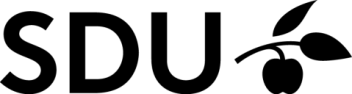 AktivitetsoversigtI forbindelse med indlevering af ph.d.-afhandlingen udarbejder den ph.d.-studerende på baggrund af ph.d.-planen en opdateret oversigt over de gennemførte uddannelsesaktiviteter i løbet af ph.d.-uddannelsen. Aktivitetsoversigten skal udarbejdes på både dansk og engelsk af hensyn til udstedelsen af ph.d.-beviset. Aktivitetsoversigten indleveres i PURE senest ved indlevering af ph.d.-afhandlingen. Du kan læse mere om indlevering af afhandlingen her. 
Den udfyldte blanket skal indleveres i PURE.Navn:
     Navn:
     Ph.d.-afhandlingens titelPh.d.-afhandlingens titelDansk
     Engelsk
     Ph.d.-graden erhverves inden for fagområdetGennemførte kursusaktiviteterGennemførte kursusaktiviteterGennemførte kursusaktiviteterGennemførte kursusaktiviteterKursustitelKursustitelKursussted/udbyder ECTS-pointDanskEngelskKursussted/udbyder ECTS-pointOphold ved andre forskningsinstitutioner(Hvis der ikke gennemført udlandsophold, skal der angives kort begrundelse)Ophold ved andre forskningsinstitutioner(Hvis der ikke gennemført udlandsophold, skal der angives kort begrundelse)Ophold ved andre forskningsinstitutioner(Hvis der ikke gennemført udlandsophold, skal der angives kort begrundelse)Institutionens navn/landOpholdets startdatoOpholdets slutdatoKommentarfelt:
     Kommentarfelt:
     Kommentarfelt:
     Videnformidling(Opnåelse af erfaring med undervisning eller anden form for videnformidling, der er relateret til den ph.d.-studerendes ph.d.-projekt. Angiv type og omfang – min. 300 timer)Videnformidling(Opnåelse af erfaring med undervisning eller anden form for videnformidling, der er relateret til den ph.d.-studerendes ph.d.-projekt. Angiv type og omfang – min. 300 timer)TypeArbejdstimerUndervisningDeltagelse i pædagogisk uddannelse og vejledningVejledning af studerendeUdarbejdelse af formidlende bøger, bogbidrag, artikler, kronikker eller postersErhvervsrapport (ErhvervsPhD-studerende)Formidlende foredragAndetUnderskrifterUnderskrifterUnderskrifterUnderskrifterDatoNavnUnderskriftInstitutlederHovedvejlederPh.d.-studerende